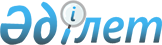 Об установлении ограничительных мероприятий
					
			Утративший силу
			
			
		
					Решение акима Каратерекского сельского округа Уалихановского района Северо-Казахстанской области от 21 мая 2020 года № 10. Зарегистрировано Департаментом юстиции Северо-Казахстанской области 25 мая 2020 года № 6314. Утратило силу решением акима Каратерекского сельского округа Уалихановского района Северо-Казахстанской области от 10 декабря 2020 года № 13
      Сноска. Утратило силу решением акима Каратерекского сельского округа Уалихановского района Северо-Казахстанской области от 10.12.2020 № 13 (вводится в действие со дня его первого официального опубликования).
      В соответствии с подпунктом 7) статьи 10-1 Закона Республики Казахстан от 10 июля 2002 года "О ветеринарии", на основании представления главного государственного ветеринарно-санитарного инспектора Уалихановского района от 21 апреля 2020 года №17-07/72, аким Каратерекского сельского округа РЕШИЛ:
      1. Установить ограничительные мероприятия по бруцеллезу крупного рогатого скота в селе Каратерек Каратерекского сельского округа Уалихановского района Северо-Казахстанской области.
      2. Контроль за исполнением настоящего решения оставляю за собой.
      3. Настоящее решение вводится в действие со дня его первого официального опубликования.
					© 2012. РГП на ПХВ «Институт законодательства и правовой информации Республики Казахстан» Министерства юстиции Республики Казахстан
				
      аким Каратерекского 
сельскогго округа 

А. Касымбеков
